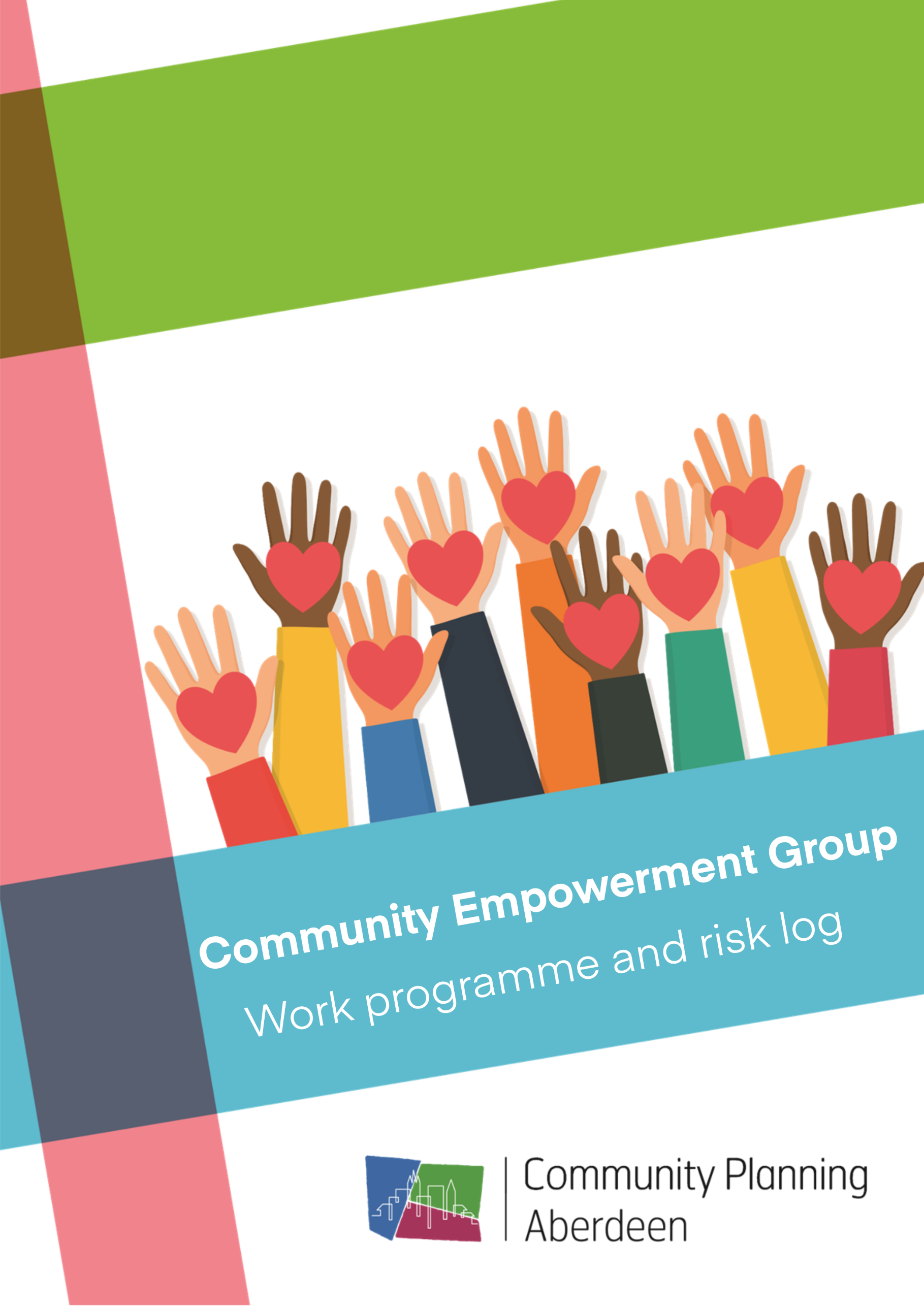 Contents1	Action Plan								32	Improvement Projects						73	Outcomes Framework						84	Risk and Issues Log							9Appendix 1 – Prioritisation Workshop					101	Action Plan2	Improvement Projects3	Outcomes FrameworkThe following indicators of community empowerment will be incorporated into the Aberdeen Outcomes Framework https://communityplanningaberdeen.org.uk/outcomesframework/Initial indicators to be identified but will also be considered as part of the review of the Participation, Engagement and Empowerment Strategy.4	Risk and Issues LogAppendix 1	Community Empowerment Group Workshop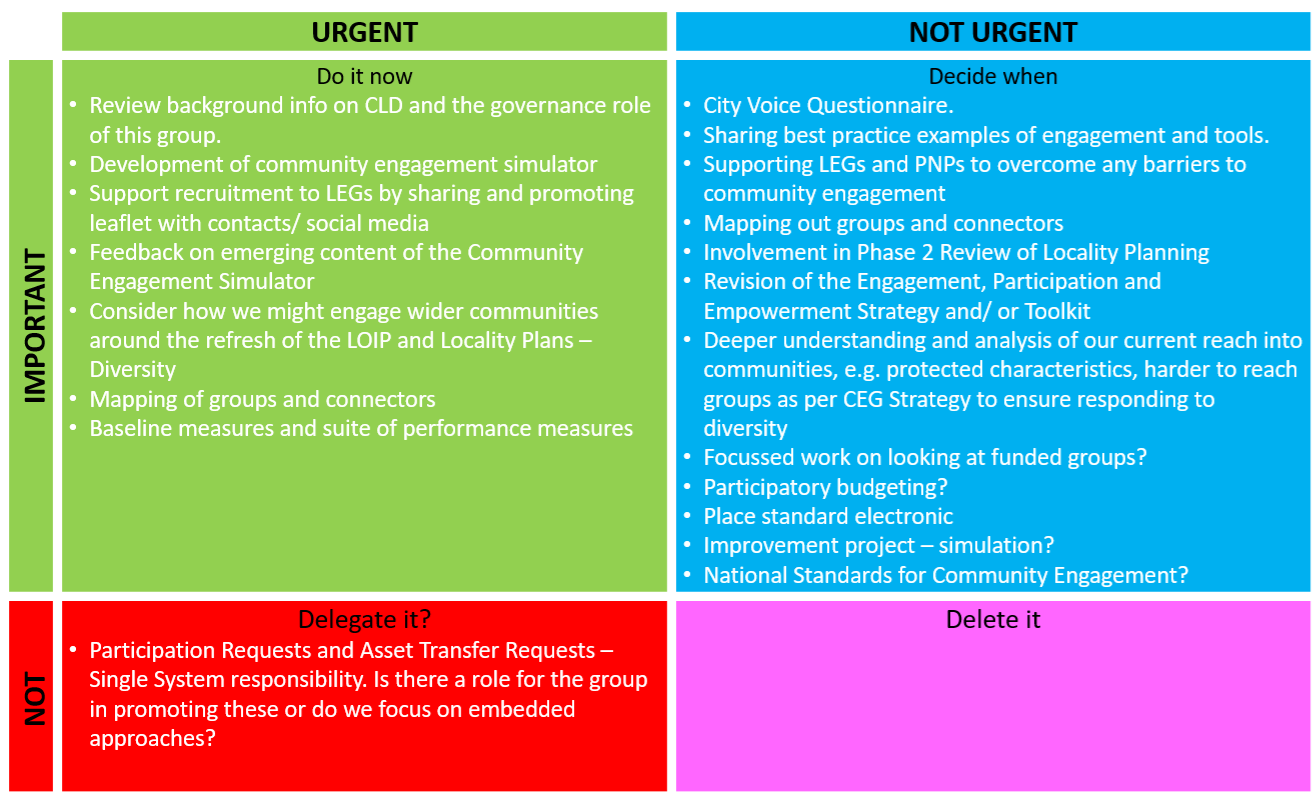 Workstream​Key Actions​Lead Responsibility​Timescale​RAG​Notes/ progress​Locality PlanningEvaluation of Locality Empowerment Groups to provide baseline engagement Oversee transition to new integrated locality planning model and production of community led locality plans following Phase1 Review of Locality Planning Locality Empowerment Groups/ Priority Neighbourhood Partnerships - Community Connectors/ Community IdeasOversee Phase 2 Review of Locality Planning – Connecting with wider communitiesShamini Omnes, ACHSCPMichelle Cochlan, ACCShamini Omnes, ACHSCPColin Wright, ACCGordon Edgar, AHSCPRachel Harrison, ACCMichelle Cochlan, ACCMay 21July 21OngoingOctober 21Infographic and benefits maximisation framework shared with members. Provides an example of how we might evaluate progress against our strategy.CompleteRecruitment needed in South and Central LEGs. Also need to ensure all LEGs are representative of the diverse communities and groups in the localities. Community connectors are being identified to link into LOIP projects. All community reps have a role in promoting and raising awareness of the opportunity. Jade Leyden has produced a video for Torry to be shared with and used by communities. Need to be more proactive on recruitment acknowledging there are resource challenges at the moment. Not yet started. Need to prepare Terms of Reference.Connecting Communities into Community Planning AberdeenIncreased community engagement in the refresh of the LOIP via the public values simulatorEngaging with community groups and connectors on simulator results and draft LOIP/ Locality PlansDevelopment of Aberdeen Responsible Business Community NetworkStrengthen role of funded groups/ participatory budgeting/ FAF as community connectorsQuarterly Extended Community Empowerment Group MeetingsMartin Wyllie, ACCAllMichelle Cochlan, ACCMaggie Hepburn, ACVOTanita Addario, ACCMaggie Hepburn, ACVO Susan Thom, ACCMichelle Cochlan, ACCJonathan Smith, Civic ForumMaggie Hepburn, ACVOMarch 21May to July 21October 21TBCSep 21Complete. Results considered by OIGs and LEGs/ PNPs in developing the LOIP/ Locality Plans.Complete. Identification of community connectors ongoing.Online CSR platform launched October 20. Follow up event to be held 25 Nov 21.Roots to sustainability work. Claire Shaw Funding Officer will be picking this up. Meeting to be arranged.ACVO producing promotional materialsEngagement, Participation & Empowerment StrategyReview of the current Engagement, Participation and Empowerment Strategy. Including:Review terminology around seldom heard/ hard to reach groups and revise details of these groupsReview to include analysis of current reach into communities. E.g. protected characteristics, harder to reach groups.National Standards for Community Engagement? Action TBC PB as a toolDave Blac, GRECFiona Clark, ACCMaggie Hepburn, ACVODarren Bruce, PSSep-Dec 21Review rather than overhaulTangible/ usefulLive resource onlineCase studies kept freshHow success will be measuredManageable sizeLaunch padSCDCExercise has been initiated by Dave through Equalities Participation GroupCommunity Learning and Development PlanReview governance arrangements for CLD to address feedback from last CLD inspection and confirm role of CEGDevelopment of Revised CLD PlanFiona Clark, Aberdeen City CouncilColin WrightSeptember 21September 21Workshop held to understand current challenges. Follow up meeting with Caroline Johnston to be arranged by Fiona. It was agreed the CEG will be responsible for monitoring overall strategy and Partnership Forums will oversee delivery on the ground.Draft plan developed and out for consultation.Participation Requests and Asset TransferSupport for communities to make participation requests/ asset transfer Maggie Hepburn, ACVOWendy Henderson, Independent SectorTBCLooking at what other areas are doing on thisShare and Explore Innovation and Best Practice in Community EmpowermentOnline SimulatorPlace standard tool? Action TBCCommunity VoicesMartin WyllieColin Wright, Aberdeen City CouncilMartin WyllieAdoptedTBCOngoingMartin working with the CLD team to progress.City VoiceOversee production of next City Voice Questionnaire to support availability of LOIP/ Locality Plan data and Community EmpowermentAnne McAteer, Aberdeen City CouncilJune/ July 21Underway. Survey to close and results analysis available October.Aim​Rationale​Project Manager​Changes ​Data​Increase the number of responsible businesses working with Community Planning Aberdeen through Community Benefits and CSR activity by 200% by 2023 (Approved as new LOIP project in September 2021)​Strengthen links with responsible businesses across the City to align corporate social responsibility efforts with the priorities within the Local Outcome Improvement Plan.​Tanita Addario​CPA Aberdeen Responsible Business PlatformAberdeen CSR NetworkRecognised Aberdeen Responsible Business PartnersLead contact for liaising with businessesAberdeen Responsible Business EventBaseline Data:No. businesses pledging commitment to CPANo. businesses collaborating with CPANo. digital devices donated by businessesNo. business enquiries about working with CPATotal no. attendees at CPA business eventsFinancial contributions from businesses87401192£26,900IndicatorBaselineCurrent​Trend ​Action/ Improvement Project​​​​Control Strength:AWorking effectivelyBRequires developmentCNot effectiveDBroken downRisk Controls Control OwnerStrengthImprovement Actions Timescale